ΑΡΙΣΤΟΤΕΛΕΙΟ ΠΑΝΕΠΙΣΤΗΜΙΟ ΘΕΣΣΑΛΟΝΙΚΗΣ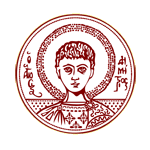 ΘΕΟΛΟΓΙΚΗ ΣΧΟΛΗ Κοσμητορασ Xρυσοστομοσ Α. ΣταμουλησΚαθηγητης Τμηματος Θεολογιασ Τηλ. 2310-996699 | E-mail stamchr@theo.auth.grΔΕΛΤΙΟ ΤΥΠΟΥΜε πρωτοβουλία της Κοσμητείας της Θεολογικής Σχολής του Αριστοτελείου Πανεπιστημίου Θεσσαλονίκης, την 9η Φεβρουαρίου 2022, ο Πρύτανης του ΑΠΘ Καθηγητής κ. Νικόλαος Παπαϊωάννου, οι Αντιπρυτάνεις κ.κ. Χαράλαμπος Φείδας και Ευστράτιος Στυλιανίδης, ο Θεοφιλέστατος Πρόεδρος του Διοικητικού Συμβουλίου του Πατριαρχικού Ιδρύματος Πατερικών Μελετών, Επίσκοπος Αμορίου κ. Νικηφόρος, ο Κοσμήτορας της Θεολογικής Σχολής Καθηγητής κ. Χρυσόστομος Σταμούλης, ως και μέλη της Οργανωτικής Επιτροπής του Συνεδρίου «Οἰκουμενικός Πατριάρχης Βαρθολομαίος: Τριάντα χρόνια διακονίας», μετέβησαν στην έδρα του Οικουμενικού Πατριαρχείου, όπου έγιναν προφρόνως δεκτοί από την Αυτού Θειοτάτη Παναγιότητα, τον Οικουμενικό Πατριάρχη κ.κ. Βαρθολομαίο. Κατά την επιστροφή τους οι συμμετέχοντες είχαν τη χαρά να γευτούν την αβραμιαία φιλοξενία του Μητροπολίτη Αλεξανδρουπόλεως κ. Ανθίμου, αποφοίτου του Τμήματος Θεολογίας της  Θεολογικής Σχολής του ΑΠΘ και συμφοιτητή του κοσμήτορος.  Ο σεβασμιώτατος ενημέρωσε τους φιλοξενούμενούς του για τα τεκταινόμενα στην ευαίσθητη περιοχή της διακονίας του, το ποιμαντικό του έργο -εξαιρετικό κατά πάντα και βαθιά ανθρώπινο-και αντάλλαξε μαζί τους απόψεις για τις δυνατότητες νέων συνεργασιών.